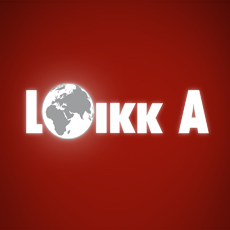 LOIKK A - darījumi ar nekustamo īpašumu - www.loikka.lv
 ;  Birojs Rīgā: Krāslavas iela 12-1,
 ;  tel.: +371 67205216, mob. tel.: +371 29718568, e-pasts: info@loikka.lvIzīrē dzīvokli jaunā mājā, Jūrmala, Dubulti, Meierovica Zigfrīda pr. 11 1 корпус 3 квартира (ID: 1927)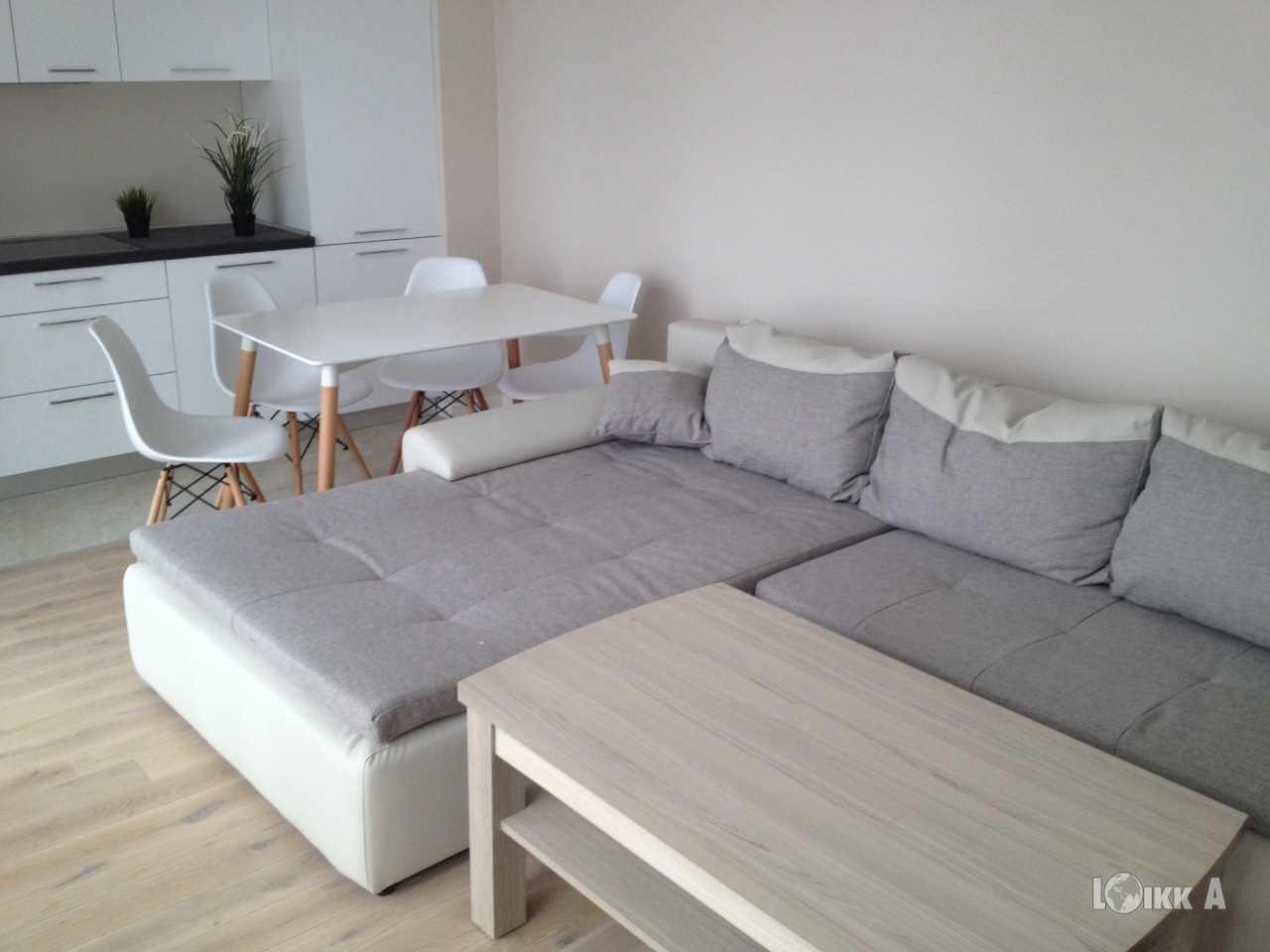 Kontaktinformācija:SIA Loikk A, Liene Eglīte, Tālr.: +371 29718568, E-pasts: info@loikka.lv, Skype: loikka.marketing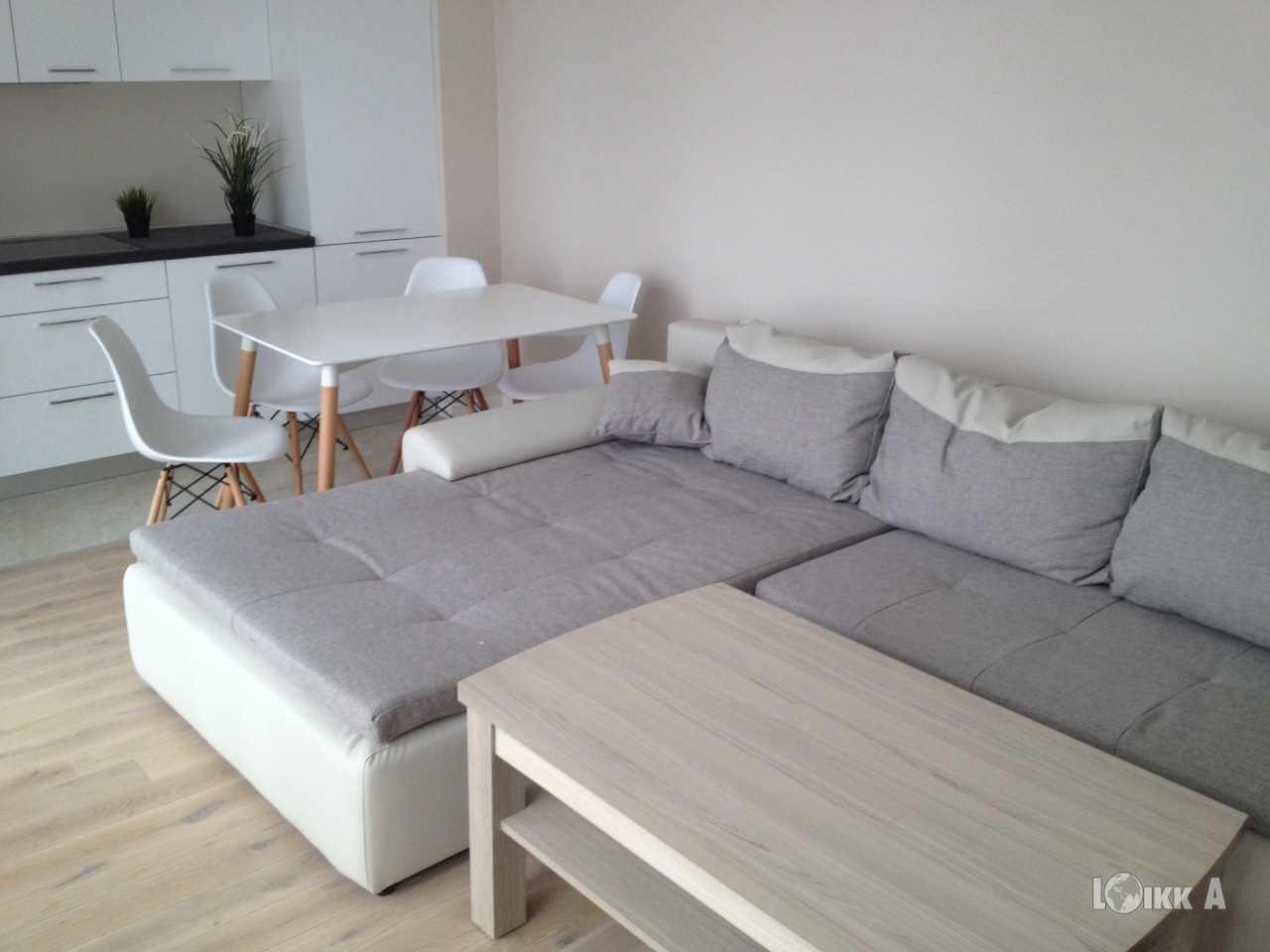 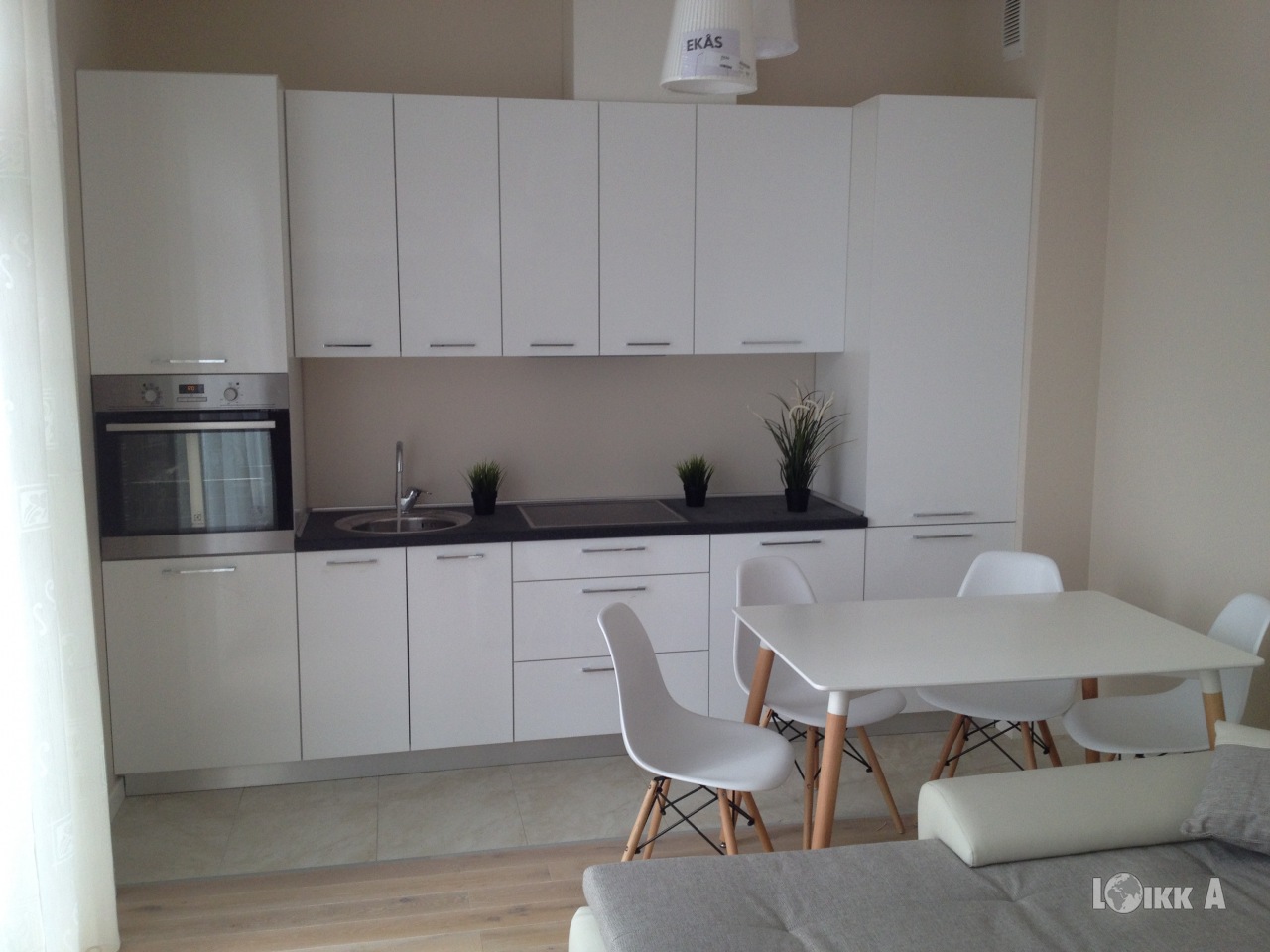 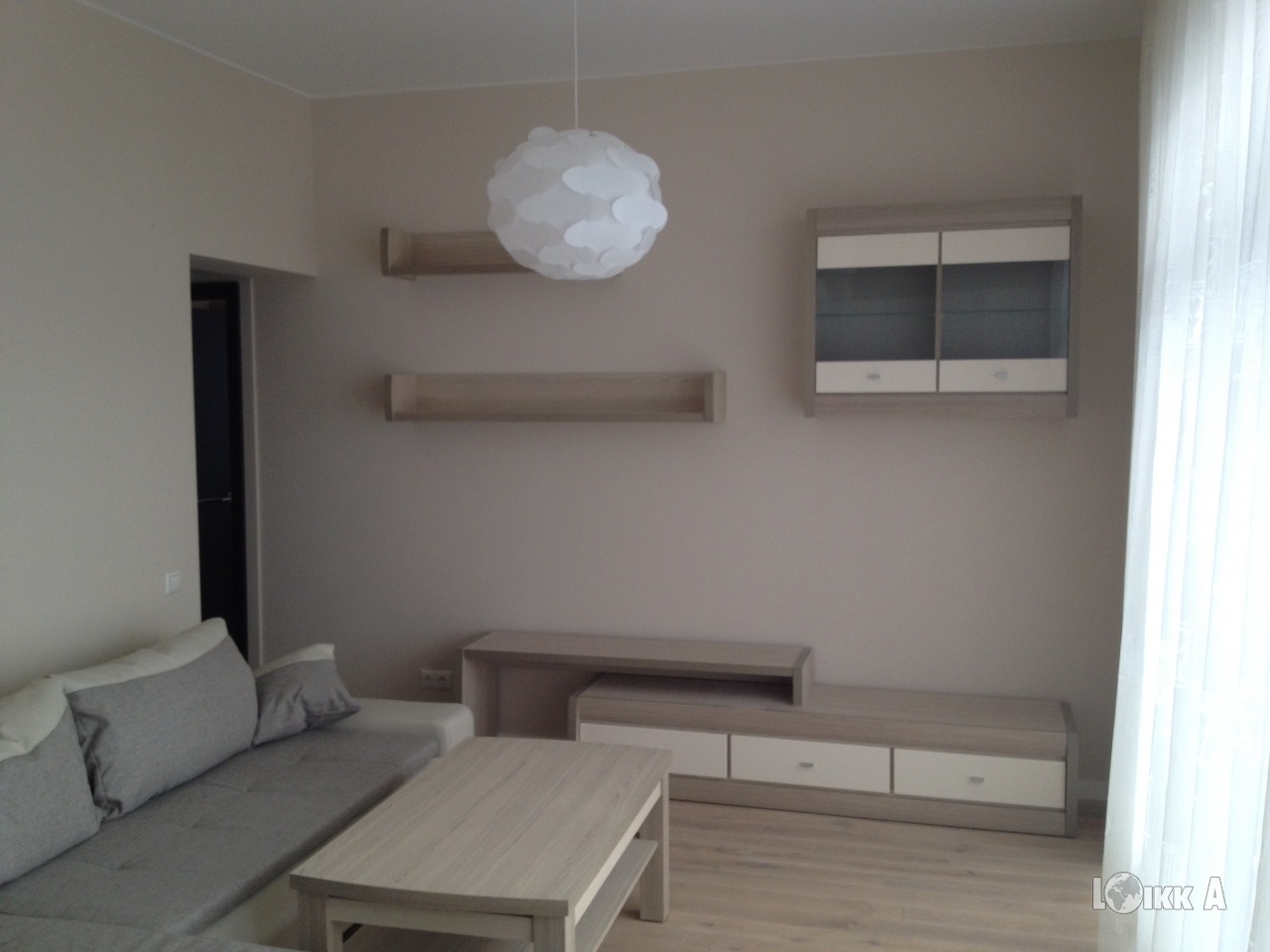 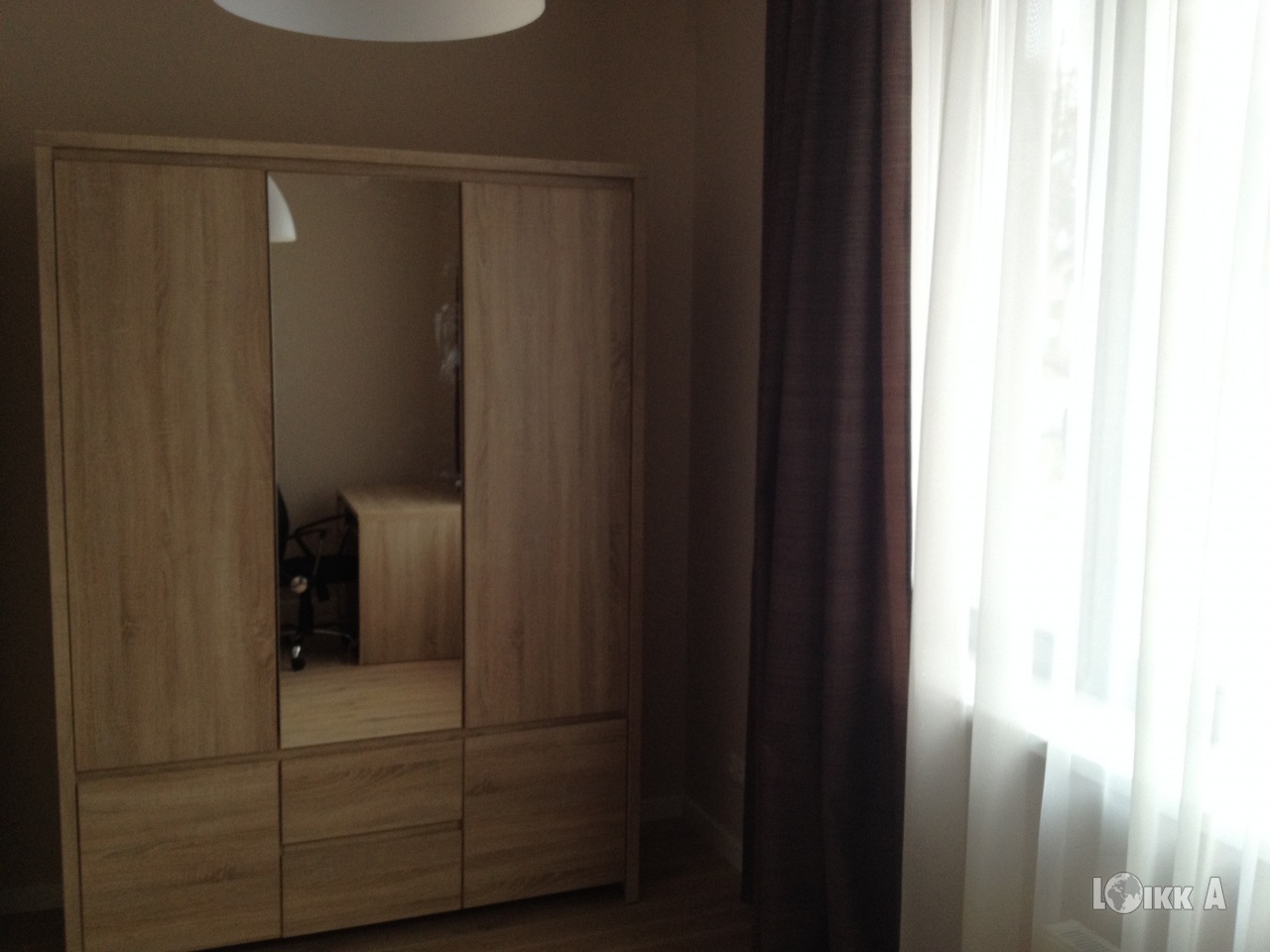 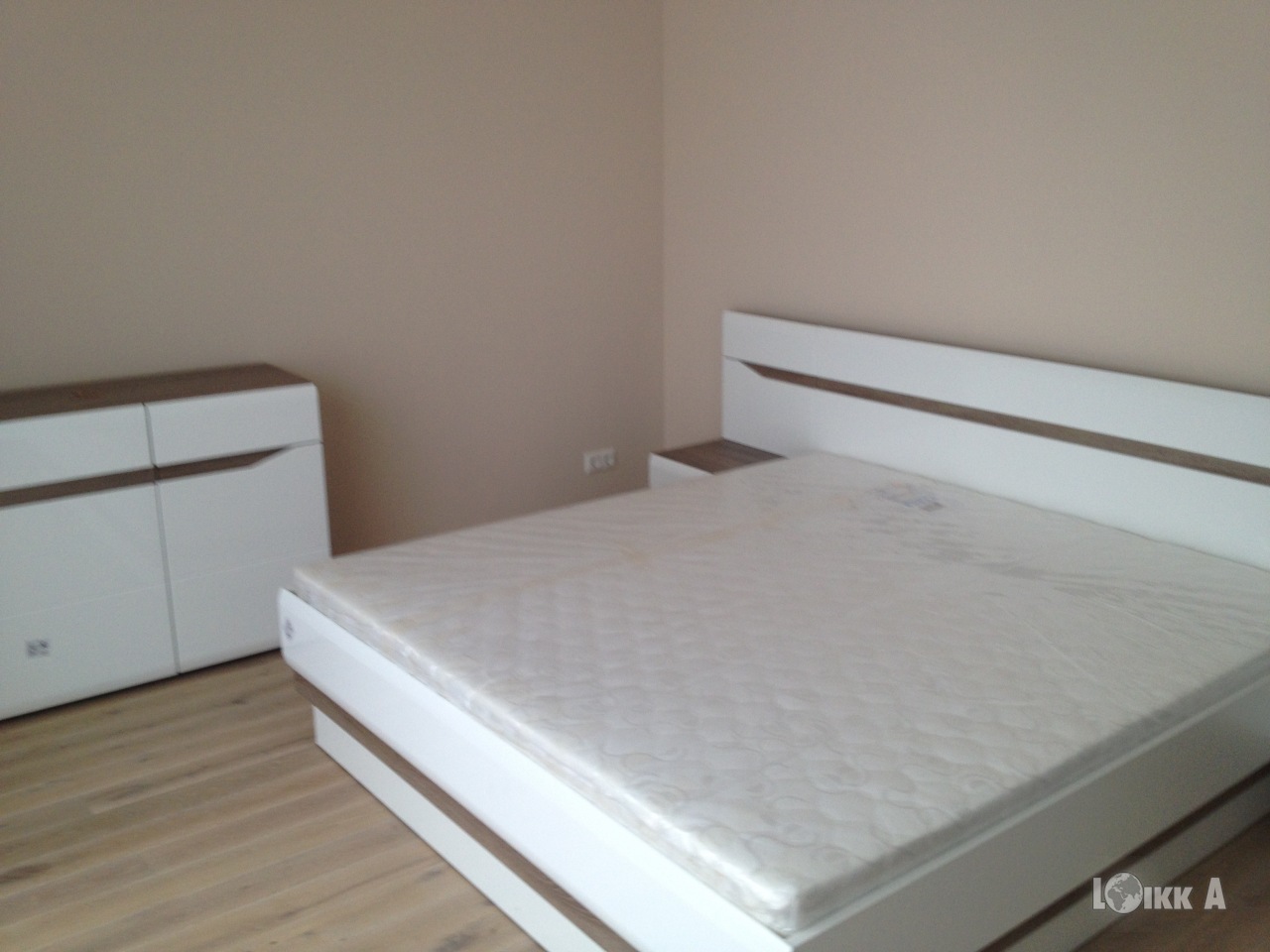 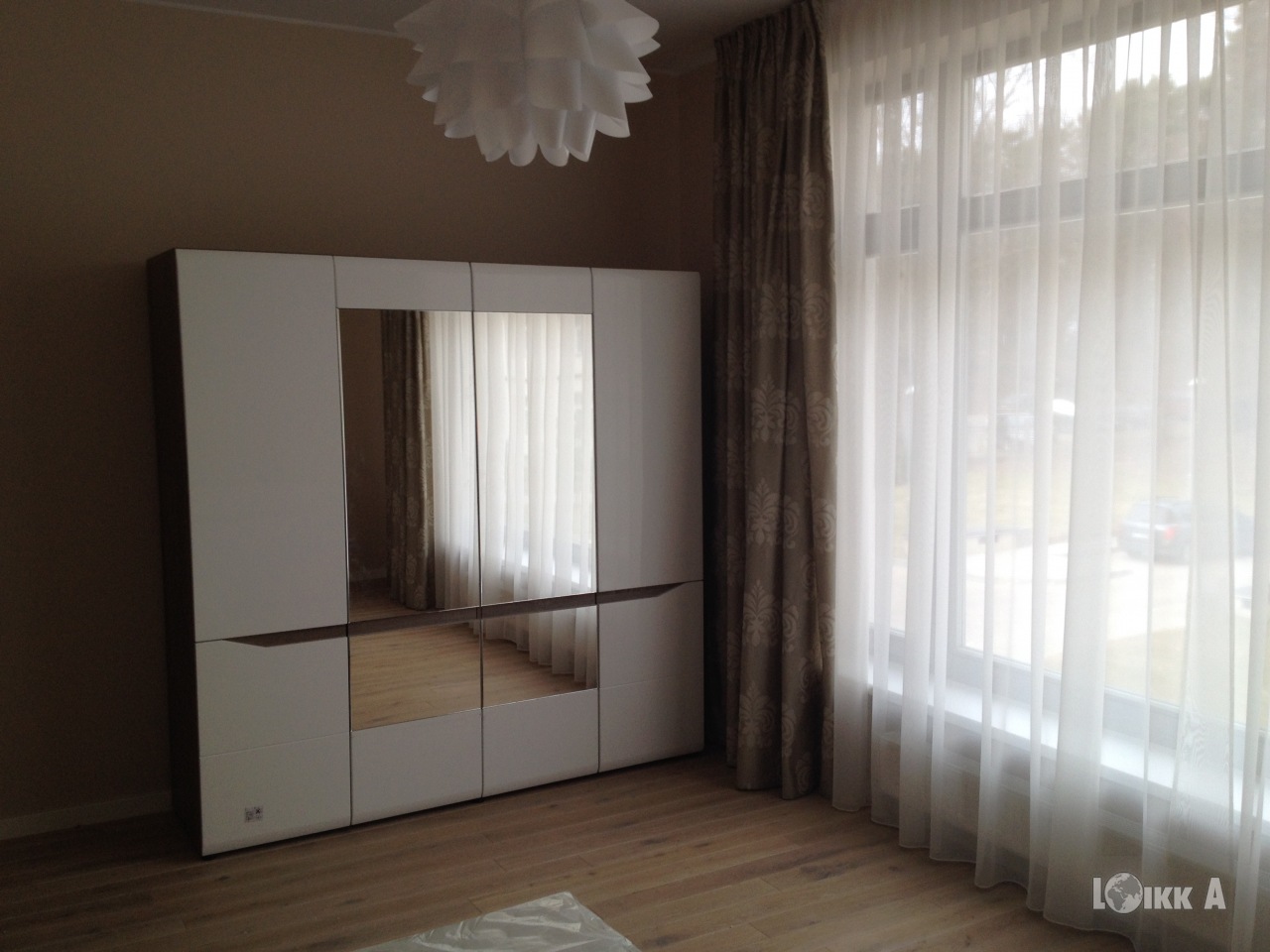 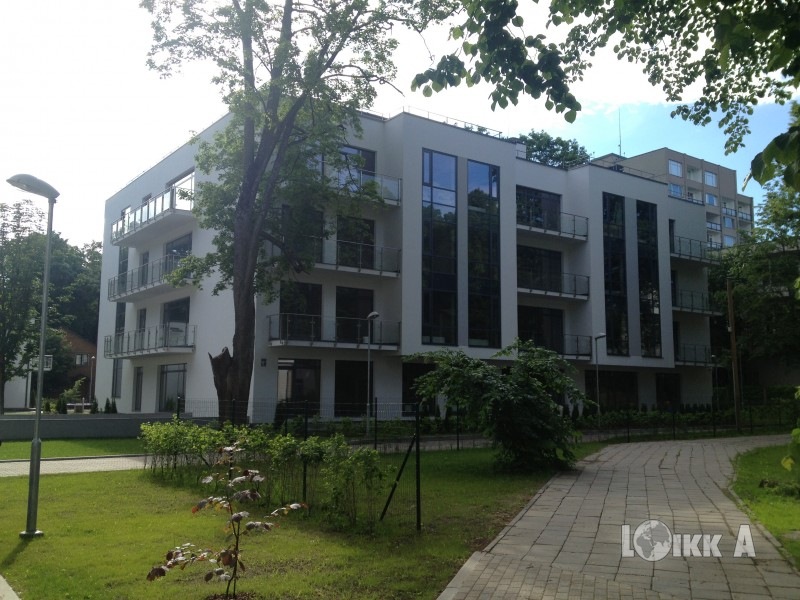 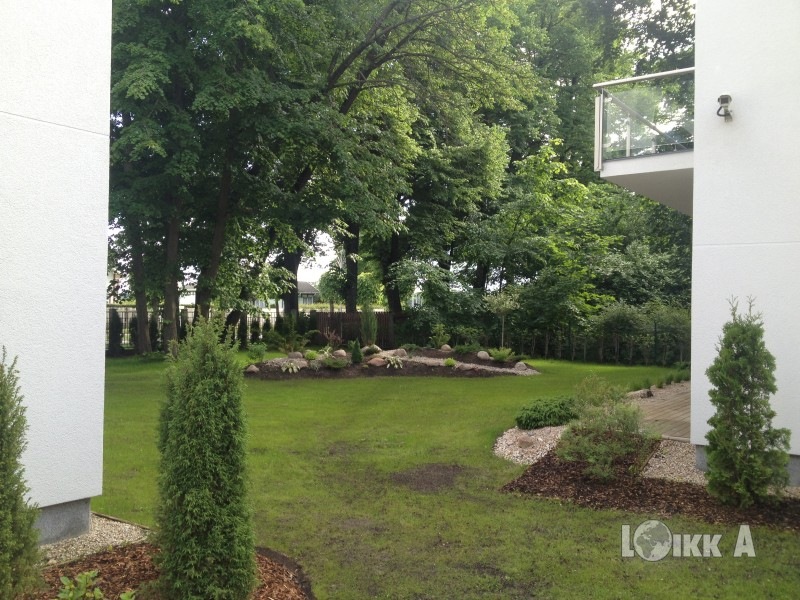 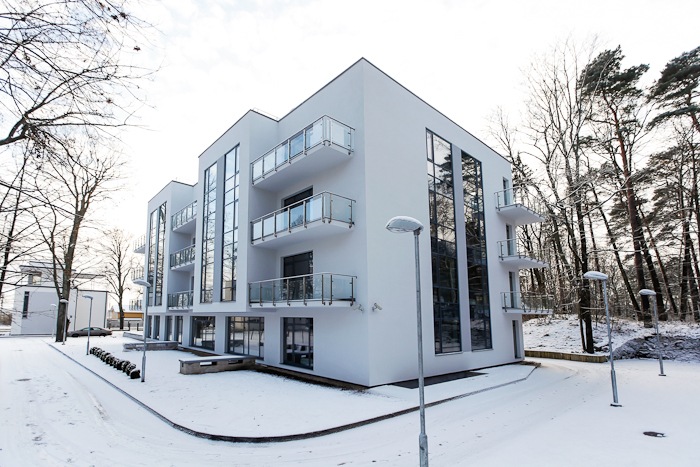 ID:1927Darījums:Izīrē dzīvokli jaunā mājāJaunais projektsTips:DzīvokļiCena:1 100 EUR / mēn.,  + komunālie maksājumi  + PVNCena par m2:13 EUR / m2Vieta:Jūrmala, Dubulti, Meierovica Zigfrīda pr. 11 1 корпус 3 квартираPlatība:82 m2Mājas sērija:SpecprojektsĒkas stāvoklis:Ļoti labsIekšējās apdares stāvoklis:Ļoti labsĒrtības:VisasGuļamistabu skaits:2Vannasistabu skaits:2Stāvs:2Stāvu skaits:2